Starting NurseryMy mum will walk with me to nursery and collect me after nursery has finished.Nursery starts at 8:50am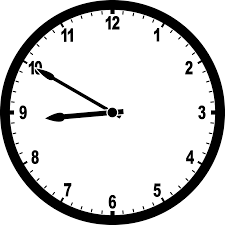 I will hang my coat and bag up in the cloak area. I will put my lunch box on the trolley and then put my photo on the wall.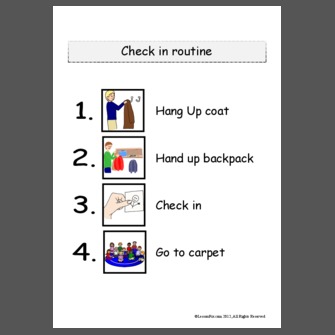 This is my classroom.There are lots of things to do and play with.The teachers in my class will be…There is also an outside area to play.Playing and having fun can make me hungry, this is where I will have a snack.I will have my own water bottle with my name and picture on to have a drink.This is the bathroom where I will wash my hands and use the toilet.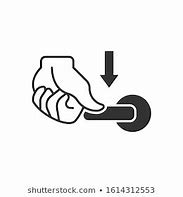 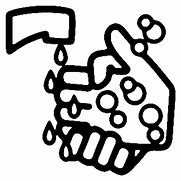 I will try to remember to flush the toilet, wash and dry my hands.At lunch time I will go to the dinner hall to eat my lunch.There are lots of children in the dinner hall and it can be a little noisy but that is ok.Sometimes we go to the orchard or for a walk. On outings I will hold hands with my teacher and stay close to her.At 3:00pm nursery finishes for the day.I put on my coat and bag. When I see my mum we walk home.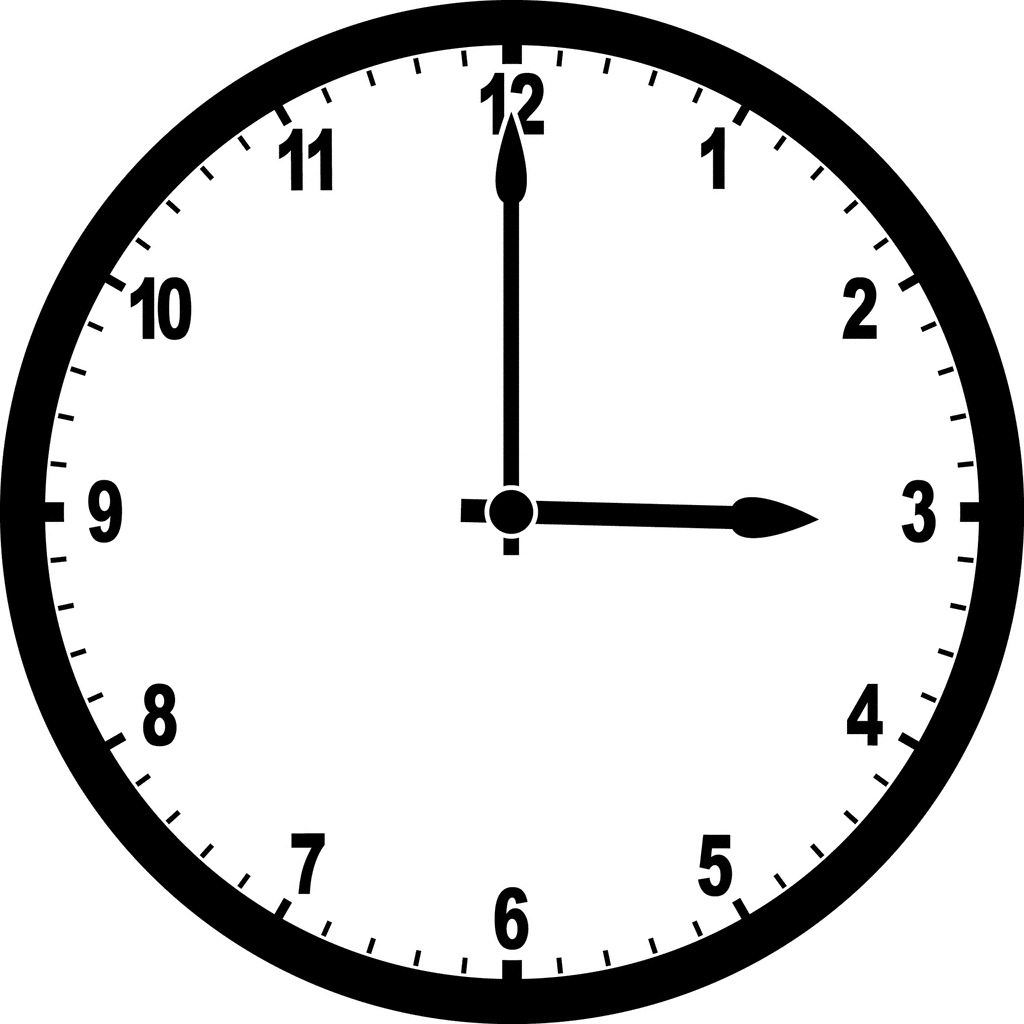 